ΠΑΡΑΡΤΗΜΑ ΙΠΑΝΕΠΙΣΤΗΜΙΟ ΔΥΤΙΚΗΣ ΑΤΤΙΚΗΣ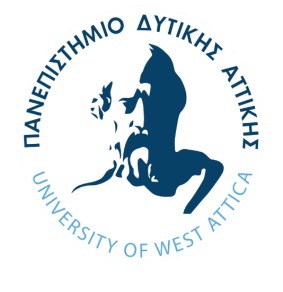 ΤΜΗΜΑ ΝΟΣΗΛΕΥΤΙΚΗΣΠρόγραμμα Μεταπτυχιακών Σπουδών            ΚΟΙΝΟΤΙΚΗ ΝΟΣΗΛΕΥΤΙΚΗ ΚΑΙ ΝΟΣΗΛΕΥΤΙΚΗ ΔΗΜΟΣΙΑΣ ΥΓΕΙΑΣ                         ΕΝΤΥΠΟ ΥΠΟΒΟΛΗΣ ΥΠΟΨΗΦΙΟΤΗΤΑΣΙ. ΑΙΤΗΣΗΠαρακαλώ να δεχθείτε την Αίτησή μου  για εισαγωγή στο Π.Μ.Σ :                                        «Κοινοτική Νοσηλευτική και Νοσηλευτική Δημόσιας Υγείας»Δηλώνω υπεύθυνα ότι τα στοιχεία που υποβάλλονται με αυτή την αίτηση είναι ακριβή.ΙΙ. ΣΥΝΟΠΤΙΚΗ ΠΑΡΟΥΣΙΑΣΗ ΥΠΟΨΗΦΙΟΥ (ΒΙΟΓΡΑΦΙΚΟ)Προσωπικά ΣτοιχείαΣπουδεσ – Προπτυχιακές (κατ’ αντίστροφη χρονολογική σειρά)*Συμπληρώνεται ΜΟΝΟ για τα πτυχία πανεπιστημίων του εξωτερικού Σπουδεσ – Μεταπτυχιακες (κατ’ αντίστροφη χρονολογική σειρά)*Συμπληρώνεται ΜΟΝΟ για τα πτυχία πανεπιστημίων του εξωτερικού Είστε εγγεγραμμένος/η σε άλλο ΠΜΣ; 	ΟΧΙ		ΝΑΙ	 (προσδιορίστε)Ξενεσ ΓλωσσεςΔημοσιευσεις -Ανακοινωσεισ σε συνέδρια Επαγγελματικη εμπειριαΑλλες Δραστηριοτητες (μέχρι 20 λέξεις)Συστατικες ΕπιστολεσΟνόματα και τίτλοι 2 προσώπων, από τα οποία έχετε Συστατική ΕπιστολήΗμερομηνία υποβολής…/…/2018(υπογραφή)ΠΑΡΑΡΤΗΜΑ ΙΙΤεκμηρίωση Γνώσης Αγγλικής ΓλώσσαςΠιστοποιητικά επιπέδου τουλάχιστον First Certificate in English Cambridge ή Michigan για τα αγγλικά ή αντίστοιχα για τις άλλες γλώσσες και αντίστοιχου επιπέδου με αυτά από Πιστοποιημένους Εξεταστικούς Οργανισμούς Γλωσσομάθειας (ESOL, TOIEC, TOEFEL, κ.ά.).Πιστοποιητικά γλωσσομάθειας που εκδίδονται από το Υπουργείο Παιδείας.Πτυχίο (Προπτυχιακό ή Μεταπτυχιακό) από Πανεπιστήμιο του εξωτερικού και ειδικότερα της Ε.Ε.Πτυχίο ελληνικού Πανεπιστημίου σχετικό με ξένες γλώσσες (π.χ. Αγγλικής Φιλολογίας, Ιταλικής Φιλολογίας κ.ά.).Αποδεδειγμένη εργασιακή εμπειρία σχετική με τις επιστήμες Υγείας σε αγγλόφωνη χώρα.Σε περίπτωση απουσίας όλων των ανωτέρω, προβλέπεται γραπτή εξέταση στην ξένη γλώσσα από την Εξεταστική Επιτροπή του Π.Μ.Σ., όπου αξιολογείται η κατανόηση κειμένου και η παραγωγή γραπτού λόγου. ΕπώνυμοΌνομαΠατρώνυμοΑΔΤΦύλο (Α/Θ)Ημ/νία έκδοσης Ημ/νία γέννησηςΑρχή έκδοσηςΤηλ. σταθερό-κινητόe-mailΔιεύθυνση κατοικίαςΔιεύθυνση κατοικίαςΔιεύθυνση κατοικίαςΔιεύθυνση κατοικίαςΟδός / ΑριθμόςΤΚ / Πόλη-Χωριότμημα / ιδρυμαδοαταπ*ναι/οχιετος εισαγωγηςετοςκτησηςπτυχιουτιτλος πτυχιουβαθμοςπτυχιουειδοσπτυχιουτμημα / ιδρυμαδοαταπ*
ναι/οχιετοςεισαγωγηςετοςκτησηςπτυχιουτιτλος πτυχιουβαθμοςπτυχιουΜΔΕMSc / MAPhDστο ΠΜΣ:ΓλωσσαΠιστοποιητικοΒαθμοσαπο – εωσΦορέαςΑντικείμενο Εργασιας
(μέχρι 20 λέξεις)1.(Όνομα, ιδιότητα, φορέας)2.(Όνομα, ιδιότητα, φορέας)  Συνημμένα υποβάλλω:Επικυρωμένο αντίγραφο Πτυχίου ΝοσηλευτικήςΑναλυτική βαθμολογίαΚείμενο εκδήλωσης ενδιαφέροντος  για το Π.ΜΣ (μέχρι δύο σελίδες)Αποδεικτικό γνώσης ξένης γλώσσαςΔύο συστατικές επιστολέςΒεβαίωση προϋπηρεσίας